Jesus:  Our Best Friend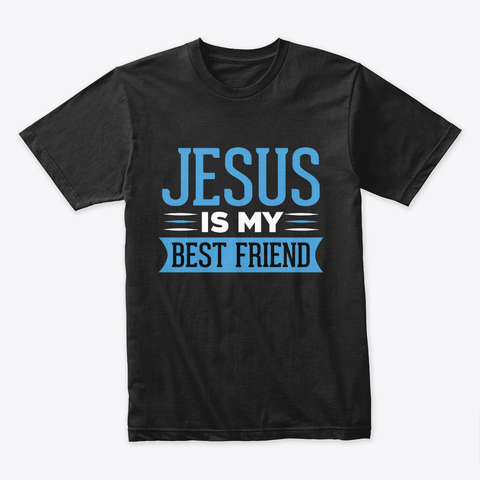 Come and discover the BEST reason to love JesusLesson 5 Being Restored1. PRAYLord Jesus, Thank you for being our Friend. Thank You that we can learn more about You. Thank You for Your goodness. Help us to learn more about You and to love You more. Amen.2. GET READYLast week, we learnt that Jesus is the fulfilment of the God’s promises, and the Prophets foretold His coming 600 years before he was born.This week, we learn more about Jesus and why He was sent to this world.3. READLuke 5:17-25 International Children’s BibleJesus Heals a Paralyzed Man17 One day Jesus was teaching the people. The Pharisees and teachers of the law were there, too. They had come from every town in Galilee and from Judea and Jerusalem. The Lord was giving Jesus the power to heal people. 18 There was a man who was paralyzed. Some men were carrying him on a mat. They tried to bring him in and put him down before Jesus. 19 But because there were so many people there, they could not find a way to Jesus. So the men went up on the roof and made a hole in the ceiling. They lowered the mat so that the paralyzed man was lying right before Jesus. 20 Jesus saw that these men believed. So he said to the sick man, “Friend, your sins are forgiven.”21 The Jewish teachers of the law and the Pharisees thought to themselves, “Who is this man? He is saying things that are against God! Only God can forgive sins.”22 But Jesus knew what they were thinking. He said, “Why do you have thoughts like that in your hearts? 23 Which is easier: to tell this paralyzed man, ‘Your sins are forgiven,’ or to tell him, ‘Stand up and walk’? 24 But I will prove to you that the Son of Man has authority on earth to forgive sins.” So Jesus said to the paralyzed man, “I tell you, stand up! Take your mat and go home.”25 Then the man stood up before the people there. He picked up his mat and went home, praising God. 26 All the people were fully amazed and began to praise God. They were filled with much respect and said, “Today we have seen amazing things!”4. WATCHhttps://www.youtube.com/watch?v=8cmppSIQUX45. QUIZWhat did the paralyzed man’s friends do?Why did Jesus tell this man his sins were forgiven?Why did this shock the Jewish teachers of the law and the Pharisees?Why did Jesus heal the paralyzed man?What did the people who saw this miracle do?6. ACTIVITIESPrint out and build a model of the house (see attached file)7. CLOSING PRAYERThank you God, that you came to set us free from our sins. Sin is the worst problem in our life.And only God has the power to clean us.Thank you for revealing your power through Jesus.Thank you for being our Friend. Help us to know you more and to love others as you love them.AMEN.